Mention ComplémentaireTechnicien Ascensoriste(Service et modernisation)Epreuve E2.1 Maintenance préventive ou correctiveSession 2017Coefficient 1Durée maximale : 2hCandidat :Nom :…………………………………..  Prénom :………………………………MENTION COMPLEMENTAIRE TECHNICIEN ASCENSORISTEEpreuve E2.1 (Unité U2)INTERVENTIONS DE MAINTENANCE	L’intervention se situe sur un ensemble porte cabine porte palière d’un ascenseur SMART de chez SHINDLER (Au centre ci-dessous)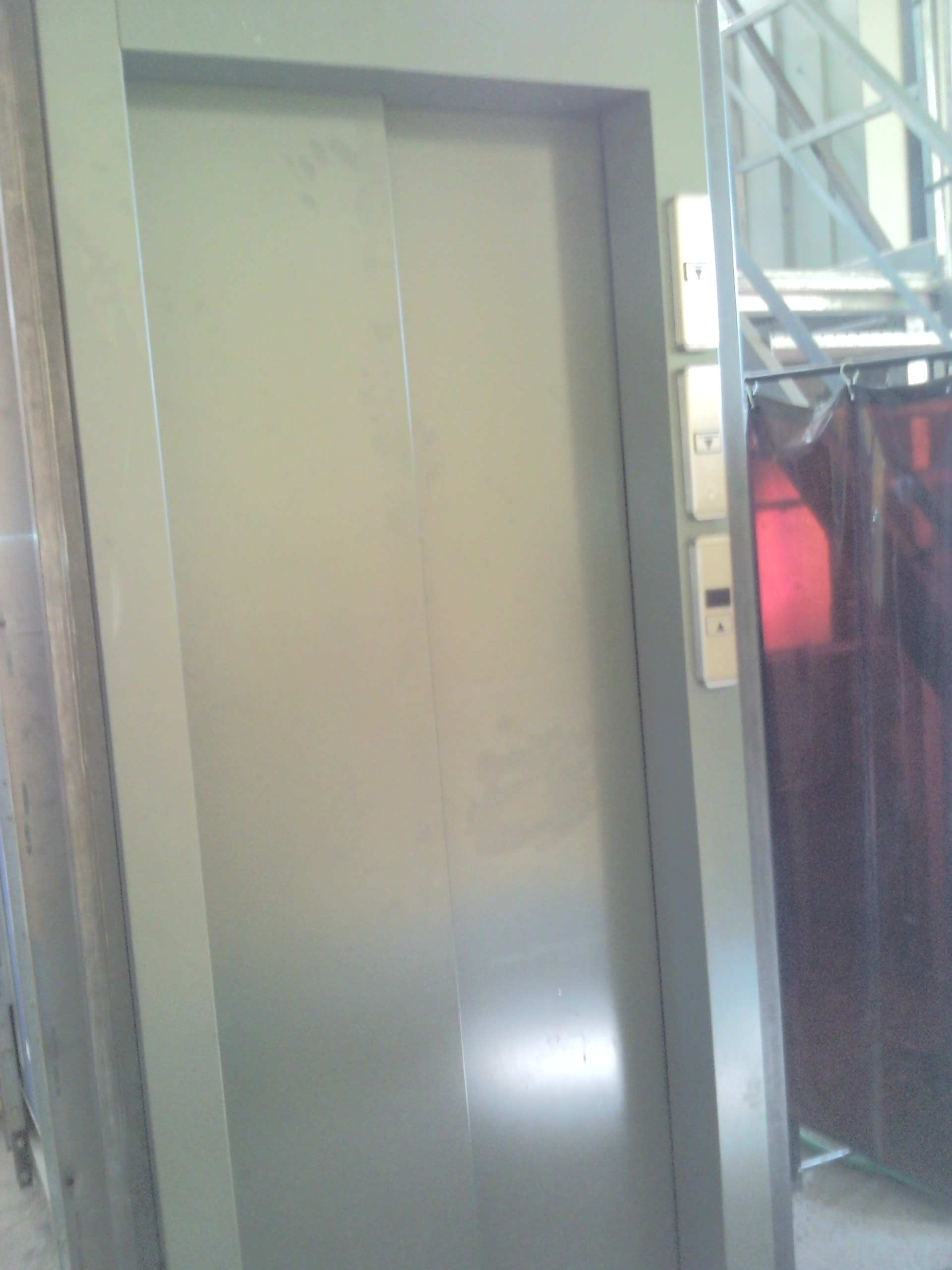 FAIRE DES PROPOSITIONS DE PROBLEMES POSSIBLES POUR LE FROTTEMENT DES PORTES SUR LE SEUIL.ACTIONS ENVISAGEESPROCEDURE D’INTERVENTION	Énumérer toute la procédure de mise en sécurité et de mise en position pour  le changement des cablettes et galet de la porte palière.-------------------DOCUMENT A REMPILR PAR LE CANDIDAT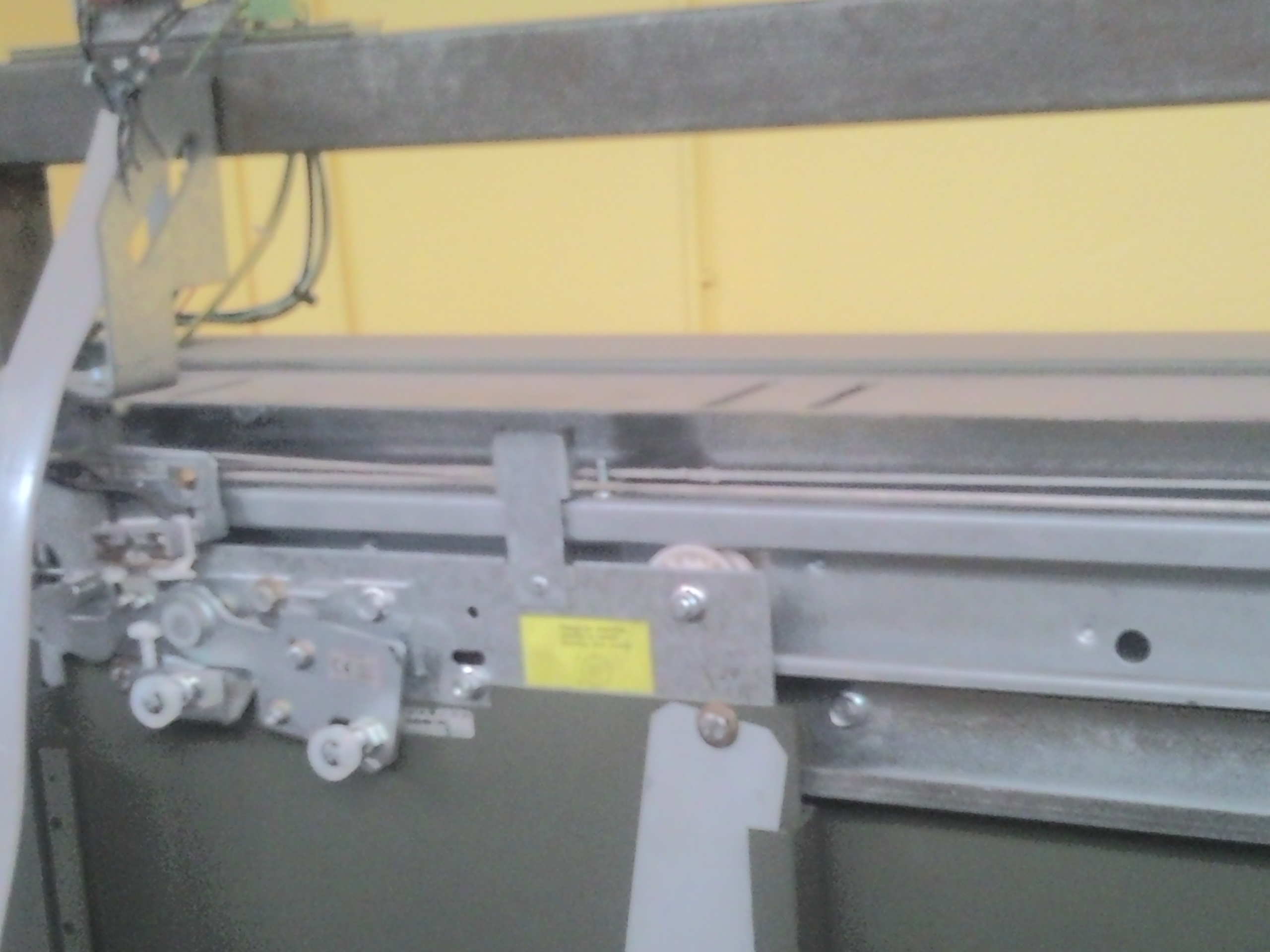 Indiquer le nom des éléments dans les cadres prévues à cette effetCHANGEMENT DES CABLETTES EST GALETS DE LA PORETE PALIEREGAMME DE DEMONTAGEBAREME                    Note proposée :             /20MENTION COMPLEMENTAIRE TECHNICIEN ASCENSORISTEMENTION COMPLEMENTAIRE TECHNICIEN ASCENSORISTEMENTION COMPLEMENTAIRE TECHNICIEN ASCENSORISTEMENTION COMPLEMENTAIRE TECHNICIEN ASCENSORISTEMENTION COMPLEMENTAIRE TECHNICIEN ASCENSORISTEEpreuve E2.1 (Unité U2)INTERVENTIONS DE MAINTENANCEEpreuve E2.1 (Unité U2)INTERVENTIONS DE MAINTENANCEEpreuve E2.1 (Unité U2)INTERVENTIONS DE MAINTENANCEEpreuve E2.1 (Unité U2)INTERVENTIONS DE MAINTENANCEEpreuve E2.1 (Unité U2)INTERVENTIONS DE MAINTENANCEEtablissementEtablissementEtablissementSession :Session :EtablissementEtablissementEtablissementNom du candidat :Nom du candidat :EtablissementEtablissementEtablissementPrénom :Prénom :EtablissementEtablissementEtablissementDate de l’évaluation :Date de l’évaluation :Description sommaire du travail demandé :La porte palière d’un niveau frotte anormalement sur son seuil. Nous vous demandons de trouver la ou les raisons de ce disfonctionnement et de réaliser la réparation nécessaire. De plus un changement des galets et cablettes est nécessaireDescription sommaire du travail demandé :La porte palière d’un niveau frotte anormalement sur son seuil. Nous vous demandons de trouver la ou les raisons de ce disfonctionnement et de réaliser la réparation nécessaire. De plus un changement des galets et cablettes est nécessaireDescription sommaire du travail demandé :La porte palière d’un niveau frotte anormalement sur son seuil. Nous vous demandons de trouver la ou les raisons de ce disfonctionnement et de réaliser la réparation nécessaire. De plus un changement des galets et cablettes est nécessaireLieu de l’évaluation :Lieu de l’évaluation :Description sommaire du travail demandé :La porte palière d’un niveau frotte anormalement sur son seuil. Nous vous demandons de trouver la ou les raisons de ce disfonctionnement et de réaliser la réparation nécessaire. De plus un changement des galets et cablettes est nécessaireDescription sommaire du travail demandé :La porte palière d’un niveau frotte anormalement sur son seuil. Nous vous demandons de trouver la ou les raisons de ce disfonctionnement et de réaliser la réparation nécessaire. De plus un changement des galets et cablettes est nécessaireDescription sommaire du travail demandé :La porte palière d’un niveau frotte anormalement sur son seuil. Nous vous demandons de trouver la ou les raisons de ce disfonctionnement et de réaliser la réparation nécessaire. De plus un changement des galets et cablettes est nécessaireSupport d’évaluation :Ensemble porte palière porte cabine SMARTSupport d’évaluation :Ensemble porte palière porte cabine SMARTDonnées fournies au candidatDonnées fournies au candidatDonnées fournies au candidatDonnées fournies au candidatDonnées fournies au candidatDossier technique ou schéma et plansDossier technique ou schéma et plansMéthodes d’installationOrdre de serviceOrdre de serviceDossier de modernisationMode opératoireMode opératoireLes données propres à la situationPlan de préventionPlan de préventionManuel de maintenanceConsignes de sécuritéConsignes de sécuritéMoyen de communicationCarnet d’entretien de l’ascenseurCarnet d’entretien de l’ascenseurFiche descriptive de risques (EDS)Fiche descriptive de risques (EDS)Travail demandéTravail demandéTravail demandéTravail demandéTravail demandéA2/T3Localiser la défaillance ou la panne et diagnostiquerLocaliser la défaillance ou la panne et diagnostiquerLocaliser la défaillance ou la panne et diagnostiquerA3/T2Réaliser les opérations de réparationRéaliser les opérations de réparationRéaliser les opérations de réparationA5/T2Communiquer au sein d’une équipe, d’un groupe de travailCommuniquer au sein d’une équipe, d’un groupe de travailCommuniquer au sein d’une équipe, d’un groupe de travailHYPOTHESE.VERIFICATIONELEMENT DEMONTEOUTILC1.3.1S’assurer de la disponibilité du matériel, de l’outillage et, le cas échéant, des documents nécessaires/3C1.3.3S’assurer de l’adéquation de l’outillage spécifique avec l’opération à réaliser et contrôler son état./2C1.5.1Préparer le matériel, l’outillage et les équipements nécessaires pour les interventions /3C2.3.1Réaliser les opérations d’entretien programmées suivant la méthode définie/5C2.3.3Effectuer les essais, réglages et ajustements nécessaires./7